       PUBLICZNE OGNISKO ARTYSTYCZNE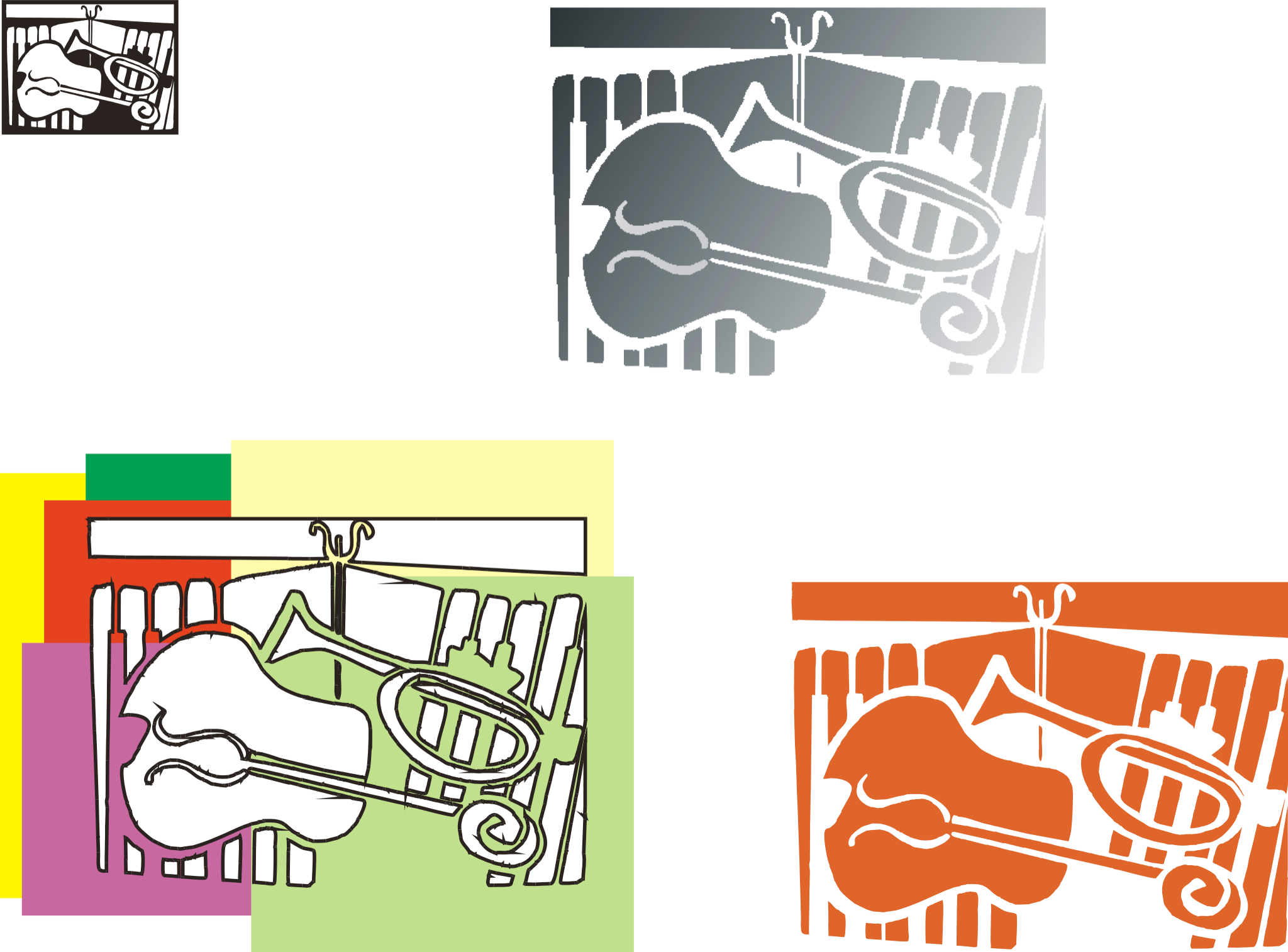                   w Kędzierzynie-Koźlu	KWESTIONARIUSZ - TANIEC		kandydata na rok szkolny ……………..Imię i nazwisko kandydata .........................................................................................Pesel kandydata  ....  ....   ....   ....  ....  ....  .... ....  ....  ....  ....Data i miejsce urodzenia .............................................................................................Adres zamieszkania .....................................................................................................Imię, nazwisko rodziców(opiekunów).........................................................................Telefon kontaktowy ......................................................................................................Szkoła i klasa do jakiej uczęszcza? ..............................................................................Czy kandydat zetknął się z tańcem (w jaki sposób?)..................................................Charakterystyka ogólna kandydata                                                           ..................................................................................                                                             data i podpis rodzica (prawnego opiekuna)                  T E S T  TANECZNY   Imię i nazwisko kandydata : ...........................................................................Umiejętności taneczno - rytmiczne: 1. ................................................................................................................................................. 2. .................................................................................................................................................3. .................................................................................................................................................4. .................................................................................................................................................Kandydat został przyjęty do sekcji tanecznej Ogniska: TAK  -  NIE   Podpisy komisji rekrutacyjnej naboru: ................................................................  ................................................................Decyzją Dyrektora Ogniska kandydat został przyjęty do klasy ................. nauczyciel    .............................................................   Informacje dotyczące przetwarzania danych osobowychInformacja o przetwarzaniu danych osobowych na podstawie art. 13 ust. 1 i 2 rozporządzenia Parlamentu Europejskiego i Rady (UE) 2016/679 z dnia 27 kwietnia 2016 r. w sprawie ochrony osób fizycznych w związku z przetwarzaniem danych osobowych i w sprawie swobodnego przepływu takich danych oraz uchylenia dyrektywy 95/46/WE (ogólnego rozporządzenia o ochronie danych), Dz.U.UE.L.2016.119.1 (dalej: RODO)informujemy, że:Administratorem danych osobowych przetwarzanych w ramach procesu rekrutacji jest Publiczne Ognisko Artystyczne     w Kędzierzynie-Koźlu, ul. Kościuszki 40, 47-224 Kedzierzyn-Koźle, tel.: +48 77 472 33 95, adres e-mail: sekretariat@psmkedzierzyn.com, dalej: Placówkakontakt z inspektorem ochrony danych jest możliwy za pomocą poczty elektronicznej : inspektor@kancelaria-odo.pl        lub za pośrednictwem danych kontaktowych Placówki. Należy pamiętać, iż dane te służą wyłącznie do kontaktu               w sprawach związanych bezpośrednio z przetwarzaniem danych osobowych, a inspektor ochrony danych nie posiada i nie udziela informacji dotyczących przebiegu procesu naboru, w szczególności informacji o ofercie Placówki, statusie zgłoszenia, punktacji, kryteriach ani wynikach rekrutacji;dane osobowe kandydatów, oraz dane rodziców lub opiekunów prawnych kandydatów będą przetwarzane w celu przeprowadzenia postępowania rekrutacyjnego  na podstawie art. 6 ust. 1 lit. c i lit. e RODO, w związku z ustawą z dnia 14 grudnia 2016r. - Prawo oświatowe (t.j. Dz. U. z 2018 r. poz. 996, z późn. zm.),  oraz  Rozporządzeniem Ministra Kultury i Dziedzictwa Narodowego z dnia 9 kwietnia 2019 r. w sprawie warunków i trybu przyjmowania uczniów do publicznych szkół i placówek artystycznych oraz przechodzenia z jednych typów szkół do innych (Dz.U. z 2019 r., poz. 686).odbiorcą danych osobowych zawartych we wniosku może być: uprawniony podmiot obsługi informatycznej dostarczający usługę na podstawie umowy powierzenia przetwarzania danych, organ prowadzący, organy administracji publicznej uprawnione do uzyskania takich informacji na podstawie przepisów prawa;dane osobowe nie będą przekazywane do państwa trzeciego ani do organizacji międzynarodowej;dane będą przechowywane przez okres wynikający z przepisów prawa, przy czym dane osobowe kandydatów zgromadzone w celach postępowania rekrutacyjnego oraz dokumentacja postępowania rekrutacyjnego są przechowywane nie dłużej niż do końca okresu, w którym kandydat korzysta z Placówki, zaś dane osobowe kandydatów nieprzyjętych zgromadzone w celach postępowania rekrutacyjnego są przechowywane w Placówce, przez okres roku, chyba że na rozstrzygnięcie dyrektora Placówki   została wniesiona skarga do sądu administracyjnego i postępowanie nie zostało zakończone prawomocnym wyrokiem;rodzicom lub prawnym opiekunom przysługuje prawo dostępu do danych osobowych kandydata, żądania ich sprostowania, ograniczenia przetwarzania, wniesienia sprzeciwu lub prawo do  usunięcia danych. Wniesienie żądania usunięcia danych jest równoznaczne z rezygnacją z udziału w procesie rekrutacji. Ponadto przysługuje prawo do żądania ograniczenia przetwarzania w przypadkach określonych w art. 18 RODO.W trakcie przetwarzania danych na potrzeby procesu rekrutacji nie dochodzi do wyłącznego zautomatyzowanego podejmowania decyzji ani do profilowania, Oznacza to, że decyzje dotyczące przyjęcia do Placówki nie zapadają automatycznie oraz że nie buduje się żadnych profili kandydatów;rodzicom lub opiekunom prawnym kandydata, przysługuje prawo wniesienia skargi do organu nadzorczego, gdy uznają, że przetwarzanie ich danych osobowych narusza przepisy RODO. W Polsce organem nadzorczym jest Urząd Ochrony Danych Osobowych  (adres siedziby: ul. Stawki 2, 00-193 Warszawa),  podanie danych zawartych we wniosku rekrutacyjnym  jest warunkiem niezbędnym do ubiegania się o przyjęcie do Placówki.……………………………………………………………Podpis rodzica/ opiekuna prawnegoDziecko jest w domuTakNieRóżnieDziecko w szkoleTakNieRóżnieChętne do działań Uczy się szybko i w krótkim czasieCierpliwe, nie nudzi się szybkoDużo się uczy i ma dobre wynikiSamodzielnie pokonuje trudności typu: zadanie domowe, sprzątanie itp.Ma kłopoty z nauką, ale wychodzi na swojeDecyzja o zapisaniu się do sekcji tanecznej jest wyborem: 1. rodzica 2. woli dziecka  3. pod wpływem znajomych 4. rówieśników, uczniów sekcji tanecznej                                 	          